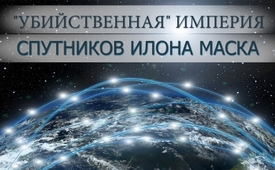 "Убийственная" империя спутников Илона Маска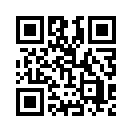 Что означают эти странные огни в ночном небе? 
Они относятся к проекту Starlink компании SpaceX, 
в рамках которого в космосе устанавливается бесчисленное множество спутников для предоставления услуг 5G по всему миру. 
Однако, активист Артур Фирстенберг предупреждает о том, что они представляют непосредственную опасность для жизни на Земле. Как ты думаешь, почему так мало людей слышали об этом?18 мая в шестой раз стартовала ракета с мини-спутниками, которые теперь вращаются как жемчужное ожерелье вокруг Земли. Эта необычная гирлянда в ночном небе все больше бросается в глаза людям. Поэтому у Хансюргена Кёлера из Регистрационной службы НЛО Центральной исследовательской сети необычных небесных явлений (CENAP) в начале апреля 2020 года не замолкал телефон.
С ноября 360 спутников Starlink были выведены на орбиту Земли руководителем компании «Тесла» Илоном Маском в рамках проекта SpaceX. Спутники Starlink предназначены для обеспечения высокоскоростным интернетом как отдаленных районов, так и мегаполисов. При весе 260 кг передатчики значительно меньше и легче, чем предыдущие спутники связи. Благодаря плоской конструкции они легко штабелируются, так что ракета SpaceX "Falcon 9" может доставлять несколько десятков за один запуск. В общей сложности, компания получила временную лицензию на запуск около 12 000 спутников до 2027 года и подала заявку еще на 30 000 спутников крупнейшего частного спутникового оператора SpaceX.
Проект SpaceX Starlink, целью которого является предоставление услуг 5G по всему миру, представляет неминуемую угрозу жизни на Земле, рассказал британской газете Daily Star американский активист и писатель Артур Фирстенберг. Спутники Starlink находятся в самом нижнем слое магнитосферы, известном как ионосфера. Этот слой действует, как колеблющаяся мембрана, и за счет этого многократно увеличивает пропускную способность спутников.
Активист утверждает, что имеющееся количество спутников уже оказывает огромное влияние на жизнь на Земле. Они являются причиной высокой заболеваемости раком и других тяжелых недугов у людей и животных, а также гибели насекомых. Перелетные птицы и косяки рыб утратят навигацию Микроорганизмы в океанах, отвечающие за выработку кислорода, погибнут, так что в долгосрочной перспективе в мире закончится кислород, сказал активист Фирстенберг. Также и топливо ракет-носителей очень губительно для озонового слоя Земли. Он защищает ее, как фильтр, от сильного воздействия солнечного излучения.
Обращение Артура Фирстенберга, который призывает об остановке программы запуска в космос передатчиков 5G, было уже подписано известными учеными и тысячами активистов и направлено в Организацию Объединенных Наций (ООН), Всемирную организацию здравоохранения (ВОЗ), Европейский союз (ЕС), Совет Европы и правительства всех стран. Однако это до сих пор не вызвало большого резонанса. 
Если спутниковая программа SpaceX Илона Маска, по мнению активистов-экологов, оказывается "убийственной" империей спутников, то кем она была вообще одобрена и почему давно не остановлена?от hm.Источники:Lichterketten am Himmel über Deutschland:
https://dieunbestechlichen.com/2020/04/lichterketten-am-himmel-ueber-deutschland-starlink-5g-projekt-von-spacex-und-die-gefahr-fuers-leben-video/

Internationaler Appell: Stopp 5G auf der Erde und im Weltraum:
https://static1.squarespace.com/static/5b8dbc1b7c9327d89d9428a4/t/5c0ad21c8a922d2c70233ddc/15442
13026990/Internationaler+Appell+-+Stopp+von+5G+auf+der+Erde+und+im+Weltraum.pdf

Erklärung des Satellitennetzwerks Starlink:
https://de.wikipedia.org/wiki/StarlinkМожет быть вас тоже интересует:#5G_Mobilnojeizlutschenie - 5G_Мобильное излучение - www.kla.tv/5G_MobilnojeizlutschenieKla.TV – Другие новости ... свободные – независимые – без цензуры ...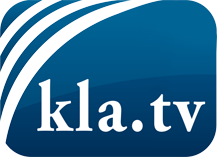 О чем СМИ не должны молчать ...Мало слышанное от народа, для народа...регулярные новости на www.kla.tv/ruОставайтесь с нами!Бесплатную рассылку новостей по электронной почте
Вы можете получить по ссылке www.kla.tv/abo-ruИнструкция по безопасности:Несогласные голоса, к сожалению, все снова подвергаются цензуре и подавлению. До тех пор, пока мы не будем сообщать в соответствии с интересами и идеологией системной прессы, мы всегда должны ожидать, что будут искать предлоги, чтобы заблокировать или навредить Kla.TV.Поэтому объединитесь сегодня в сеть независимо от интернета!
Нажмите здесь: www.kla.tv/vernetzung&lang=ruЛицензия:    Creative Commons License с указанием названия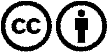 Распространение и переработка желательно с указанием названия! При этом материал не может быть представлен вне контекста. Учреждения, финансируемые за счет государственных средств, не могут пользоваться ими без консультации. Нарушения могут преследоваться по закону.